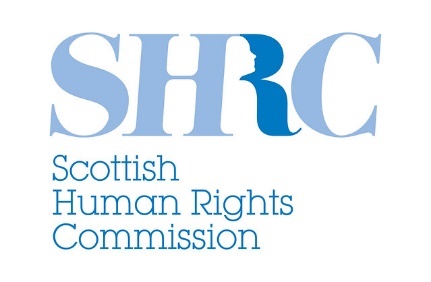 Measuring Change Project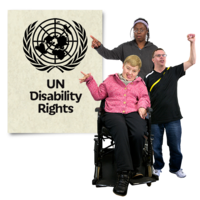 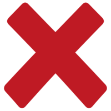 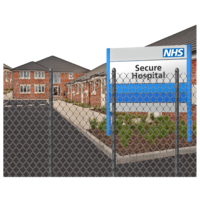 A project for human rights defenders to measure change in Scotland. This is part of a bigger project which is looking at the institutionalisation of people with learning disabilities and autistic people in Scotland. 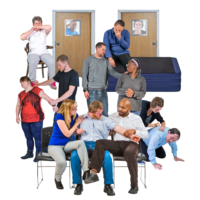 Institutionalisation means that a person does not have the same rights as other people.This might mean you don’t get to choose where you want to live.You might be given treatment you have not agreed to.You might be kept on your own and away from other people and your community.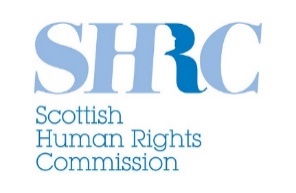 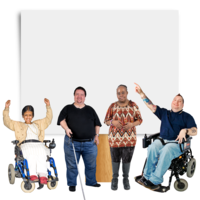 SHRC is short for the Scottish Human Rights Commission.The SHRC are looking to recruit 5 human rights defenders to work on a project.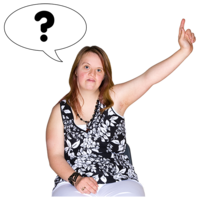 What is the project about?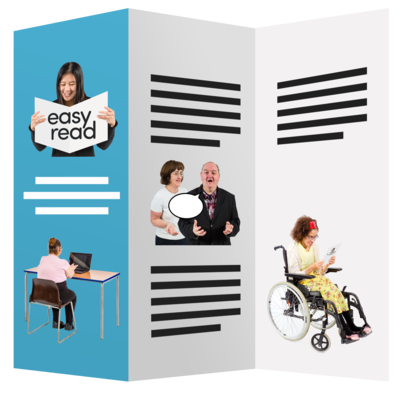 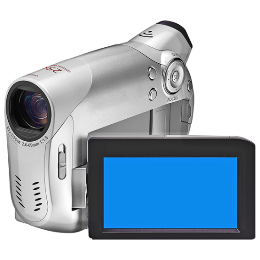 The project is about developing a tool to to help end institutionalisation that people and their families can use.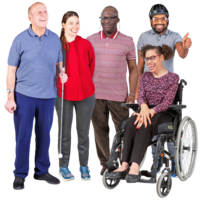 We have spaces on the project for 3 people with learning disabilities and/ or autistic people.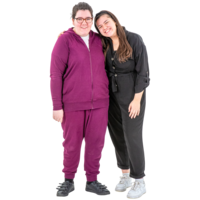 We have 2 spaces available for family carers of someone who is currently or has in the past been institutionalised.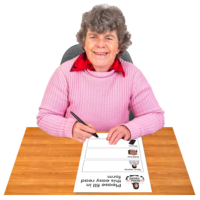 Anyone is welcome to apply to take part in the project.We will make sure most spaces on the project are given to people who have experienced institutionalisation in Scotland.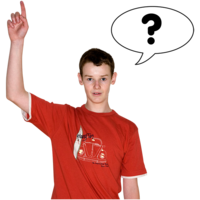 What will I be doing if I join the project?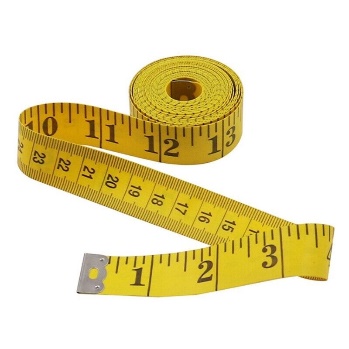 You will be creating a tool to help people with learning disabilities, autistic people and their families to measure institutionalisation in Scotland.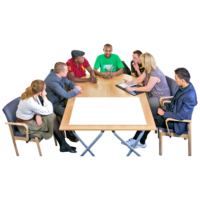 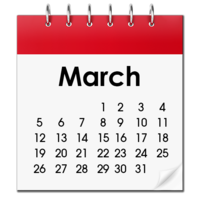 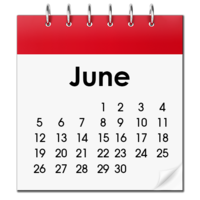 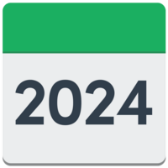 Human rights defenders will be asked to attend 7 meetings.The meetings will happen between March and June 2024.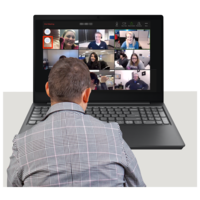 2 meetings will be in person and 5 will take place online on Zoom.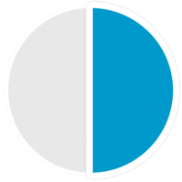 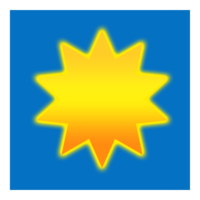 1 in person meeting will be for a half day.1 in person meeting will be for a full day.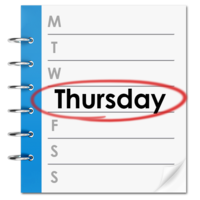 Meetings will usually be on Thursdays.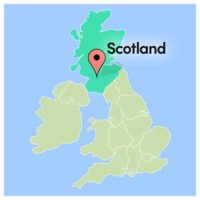 In person meetings will be in central Scotland in either Glasgow or Edinburgh.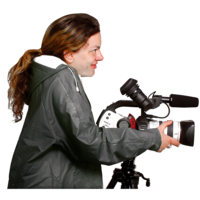 At the full day meeting, defenders will be asked help to make a film.The film will explain how to measure human rights for other people with learning disabilities, autistic people and the people that support them.How will I be thanked for taking part in the project? 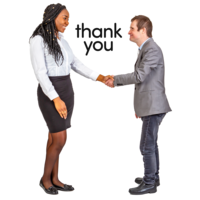 The SHRC believes any human rights defender who works alongside us should be thanked for their time.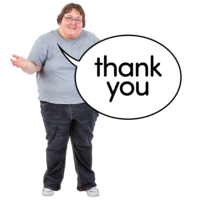 Defenders will be thanked for their time.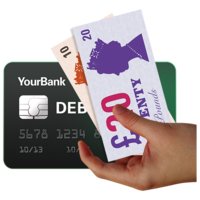 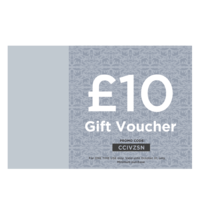 The SHRC will ask each defender how they would like to receive their token of thanks.This will be as a bank transfer or voucher.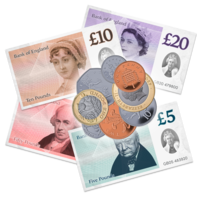 The SHRC will pay for all travel expenses for in person meetings.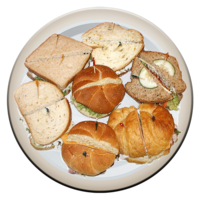 The SHRC will provide lunch at in person meetings. 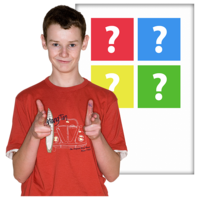 You can apply for the project in 2 ways. You can choose which way you want to apply.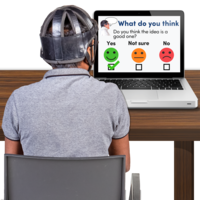 You can fill out our online application at the Survey Monkey website here.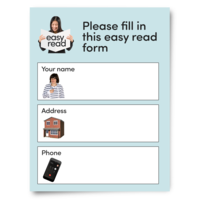 Or you can complete a paper copy by printing out this form.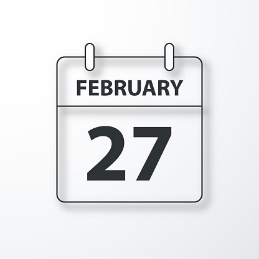 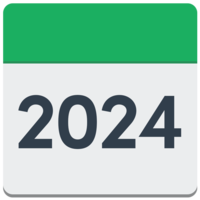 If you want to apply, you have to finish your application and send it to the SHRC by Tuesday 27 February 2024.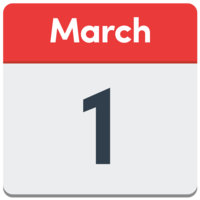 When the SHRC have your application, Oonagh will contact you to talk about your application.This will happen on Friday 1 March. 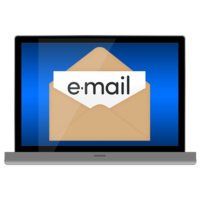 If you would like help with your application or to complete this over the phone, please email Oonagh on oonagh.brown@scottishhumanrights.com  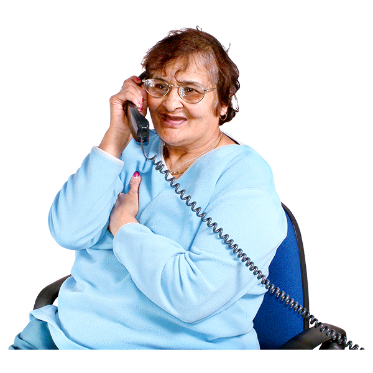 You can also call Oonagh on 07833288073